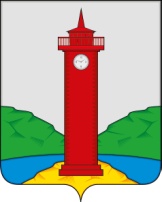 РОССИЙСКАЯ ФЕДЕРАЦИЯ
САМАРСКАЯ ОБЛАСТЬМУНИЦИПАЛЬНЫЙ РАЙОН ВолжскийСОБРАНИЕ ПРЕДСТАВИТЕЛЕЙ  СЕЛЬСКОГО ПОСЕЛЕНИЯ Курумочтретьего созываРЕШЕНИЕот «01» марта 2018г							№ 149/39О внесении изменений в Правила землепользования и застройки сельского поселения Курумоч муниципального района Волжский Самарской областиВ соответствии со статьей 31, 33 Градостроительного кодекса Российской Федерации, руководствуясь статьей 28 Федерального закона 
от 6 октября 2003 года № 131-ФЗ «Об общих принципах организации местного самоуправления в Российской Федерации», с учетом заключения о результатах публичных слушаний по проекту решения Собрания представителей сельского поселения Курумоч муниципального района Волжский Самарской области «О внесении изменений в Правила землепользования и застройки сельского поселения Курумоч муниципального района Волжский Самарской области» от «26» февраля 2018г, Собрание представителей сельского поселения Курумоч муниципального района Волжский Самарской области РЕШИЛО:Внести следующие изменения в Правила землепользования и застройки сельского поселения Курумоч муниципального района Волжский Самарской области, утвержденные решением Собрания представителей сельского поселения Курумоч муниципального района Волжский Самарской области от 25.12.2013 № 107/47 (далее – Правила):1) в Карту градостроительного зонирования сельского поселения Курумоч муниципального района Волжский Самарской области, входящую в состав Правил землепользования и застройки сельского поселения Курумоч муниципального района Волжский Самарской области, утвержденных решением Собрания представителей сельского поселения Курумоч муниципального района Волжский Самарской области от 25.12.2013 № 107/47 согласно приложению №1 к настоящему Решению;2) в статье 21 Правил: перечень жилых зон дополнить территориальной подзоной «Ж2* Подзона застройки малоэтажными жилыми домами №1»;3) статью 29 Правил дополнить параметрами подзоны Ж2* следующего содержания:2. Опубликовать настоящее Решение, а также приложение №1 к настоящему Решению в газете «Вести сельского поселения Курумоч».3. Настоящее Решение вступает в силу со дня его официального опубликования.Глава сельского поселения Курумоч муниципального района ВолжскийСамарской области                      					О.Л. Катынский Председатель Собрания представителейсельского поселения Курумочмуниципального района ВолжскийСамарской области                      					 Л.В. Богословская                                                                                  Приложение №1                                                                                  к решению Собрания                                                                                  представителей сельского                                                                                  поселения Курумоч                                                                                  муниципального района                                                                                  Волжский Самарской области                                                                                  от «01» марта 2018г № 149/39Измененияв Карту градостроительного зонирования сельского поселения Курумоч муниципального района Волжский Самарской области (М 1:5000) и в Карту градостроительного зонирования сельского поселения Курумоч муниципального района Волжский Самарской области (М 1:25000)  Изменения:Изменение градостроительного зонирования земельного участка с кадастровым номером 63:26:1805018:6, общей площадью 2,5 га, расположенного по адресу: Самарская область, р-н Волжский, массив южнее 3 км пос. Власть Труда, территория ООО "Еврознак Самара", с зоны Р4* «Зона отдыха и туризма» на зону Ж2* «Зона застройки малоэтажными жилыми домами».Изменение градостроительного зонирования земельного участка с кадастровым номером 63:26:1805018:9, общей площадью 4,0 га, расположенного по адресу: Самарская область, р-н Волжский, массив южнее 3 км пос. Власть Труда, территория ООО "Еврознак Самара", с зоны Р4* «Подзона отдыха и туризма №1» на зону Ж2* «Подзона застройки малоэтажными жилыми домами».№ п/пНаименование параметраЗначение предельных размеров земельных участков и предельных параметров разрешенного строительства, реконструкции объектов капитального строительства в территориальных зонах№ п/пНаименование параметраЖ2*Предельные (минимальные и (или) максимальные) размеры земельных участков, в том числе их площадьПредельные (минимальные и (или) максимальные) размеры земельных участков, в том числе их площадьМинимальная площадь земельного участка для индивидуальной жилой застройки, кв.м400Максимальная площадь земельного участка для индивидуальной жилой застройки, кв. м3000Минимальная площадь земельного участка для блокированной жилой застройки, кв.м на каждый блок200Максимальная площадь земельного участка для блокированной жилой застройки, кв.м на каждый  блок1500Минимальная площадь земельного участка для ведения личного подсобного хозяйства, кв.м.300Максимальная площадь земельного участка для ведения личного подсобного хозяйства, кв.м.5000Минимальная площадь земельного участка для многоквартирной жилой застройки до трех этажей, кв.м200Минимальная площадь земельного участка для многоквартирной жилой застройки свыше трех этажей, кв.м500Минимальная площадь земельного участка для садоводства и дачного хозяйства, кв. м-Максимальная площадь земельного участка для садоводства и дачного хозяйства, кв.м-Минимальная площадь земельного участка для огородничества, кв.м-Максимальная площадь земельного участка для огородничества, кв.м-Минимальная площадь земельного участка для размещения дошкольных образовательных учреждений и объектов начального общего и среднего (полного) общего образования, м0Минимальная площадь земельного участка для размещения объектов среднего профессионально и высшего профессионального образования, м-Минимальная площадь земельного участка для размещения инженерно-технических объектов, сооружений и коммуникаций, допустимых к размещению в соответствии с требованиями санитарно-эпидемиологического законодательства, кв.м4Минимальная площадь земельного участка для иных основных и условно-разрешенных видов использования земельных участков, за исключением, указанных в пунктах 1-15 настоящей таблицы10Предельное количество этажей или предельная высота зданий, строений, сооруженийПредельное количество этажей или предельная высота зданий, строений, сооруженийМаксимальная высота зданий, строений, сооружений, м0Минимальные отступы от границ земельных участков в целях определения мест допустимого размещения зданий, строений, сооружений, за пределами которых запрещено строительство зданий, строений, сооруженийМинимальные отступы от границ земельных участков в целях определения мест допустимого размещения зданий, строений, сооружений, за пределами которых запрещено строительство зданий, строений, сооруженийМинимальный отступ от границ земельных участков до отдельно стоящих зданий, м1Минимальный отступ от границ земельных участков до строений и сооружений, м1Минимальный отступ от границ земельного участка при строительстве, реконструкции жилых домов блокированной застройки в месте примыкания с соседними блоками, м0Минимальный отступ от границ земельных участков до  дошкольных образовательных учреждений и объектов начального общего и среднего (полного) общего образования , м10Максимальный процент застройки  в границах земельного участка, определяемый как отношение суммарной площади земельного участка, которая может быть застроена, ко всей площади земельного участкаМаксимальный процент застройки  в границах земельного участка, определяемый как отношение суммарной площади земельного участка, которая может быть застроена, ко всей площади земельного участкаМаксимальный процент застройки в границах земельного участка для индивидуальной жилой застройки, %0Максимальный процент застройки в границах земельного участка для ведения личного подсобного хозяйства, %0Максимальный процент застройки в границах земельного участка для блокированной жилой застройки, %0Максимальный процент застройки в границах земельного участка для многоквартирной жилой застройки, %0Максимальный процент застройки в границах земельного участка для садоводства и дачного хозяйства, %-Максимальный процент застройки для размещения инженерно-технических объектов, сооружений и коммуникаций, допустимых к размещению в соответствии с требованиями санитарно-эпидемиологического законодательства, %90Максимальный процент застройки в границах земельного участка в иных случаях, за исключением случаев, указанных в пунктах 22-27 настоящей таблицы, %-Иные показателиИные показателиМинимальный отступ (бытовой разрыв) между зданиями индивидуальной жилой застройки и (или) зданиями блокированной жилой застройки, м6Минимальный отступ (бытовой разрыв) между  зданиями многоквартирной жилой застройки, м10Максимальное количество блоков в блокированной жилой застройке, шт.0Максимальная площадь встроенных и пристроенных  помещений нежилого назначения в жилых зданиях (за исключением объектов образования и здравоохранения), кв.м0Максимальная площадь отдельно стоящих зданий, строений нежилого назначения (за исключением объектов образования, здравоохранения и объектов физической культуры и спорта, хранения и стоянки транспортных средств), кв.м0Максимальная площадь отдельно стоящих зданий объектов физической культуры и спорта, кв.м0Максимальная площадь отдельно стоящих зданий, строений, сооружений объектов хранения и стоянки транспортных средств0Максимальная высота капитальных ограждений земельных участков, м2Карта градостроительного зонирования села Курумоч
(фрагмент)Карта градостроительного зонирования села Курумоч
(фрагмент в редакции изменений)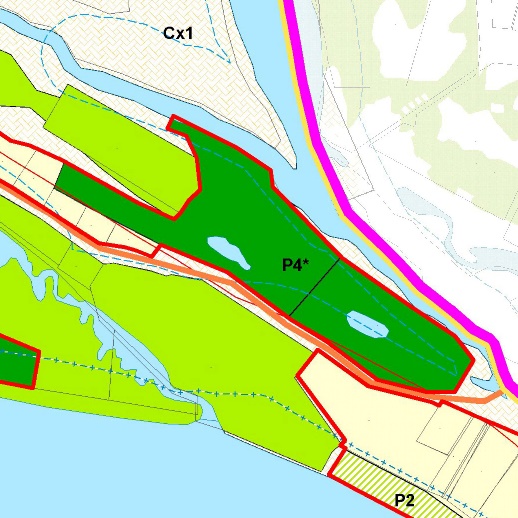 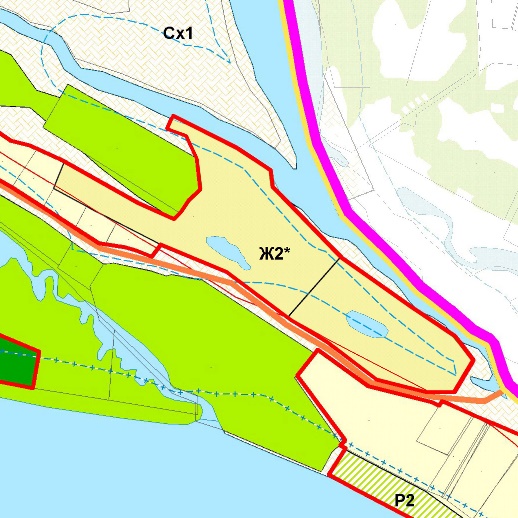 